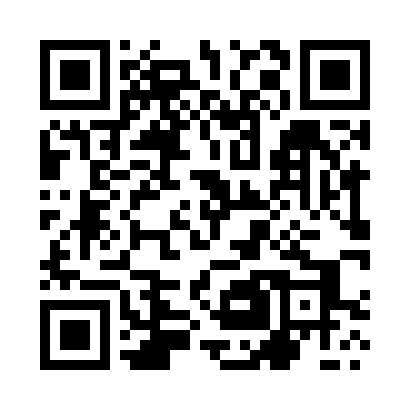 Prayer times for Pierzchow, PolandMon 1 Apr 2024 - Tue 30 Apr 2024High Latitude Method: Angle Based RulePrayer Calculation Method: Muslim World LeagueAsar Calculation Method: HanafiPrayer times provided by https://www.salahtimes.comDateDayFajrSunriseDhuhrAsrMaghribIsha1Mon4:216:1512:435:107:118:582Tue4:186:1312:425:117:139:003Wed4:166:1112:425:137:149:024Thu4:136:0812:425:147:169:045Fri4:106:0612:415:157:189:066Sat4:086:0412:415:167:199:087Sun4:056:0212:415:177:219:118Mon4:026:0012:415:187:229:139Tue3:595:5812:405:197:249:1510Wed3:575:5612:405:207:259:1711Thu3:545:5412:405:217:279:1912Fri3:515:5212:405:227:289:2113Sat3:485:5012:395:237:309:2414Sun3:465:4712:395:257:329:2615Mon3:435:4512:395:267:339:2816Tue3:405:4312:395:277:359:3017Wed3:375:4112:385:287:369:3318Thu3:345:3912:385:297:389:3519Fri3:315:3712:385:307:399:3720Sat3:285:3512:385:317:419:4021Sun3:255:3312:385:327:429:4222Mon3:225:3112:375:337:449:4523Tue3:195:3012:375:347:469:4724Wed3:175:2812:375:357:479:5025Thu3:145:2612:375:367:499:5226Fri3:115:2412:375:377:509:5527Sat3:085:2212:365:387:529:5728Sun3:055:2012:365:397:5310:0029Mon3:015:1812:365:407:5510:0230Tue2:585:1712:365:407:5610:05